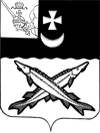 КОНТРОЛЬНО-СЧЕТНЫЙ ОРГАН БЕЛОЗЕРСКОГО МУНИЦИПАЛЬНОГО РАЙОНА161200, Вологодская область, г. Белозерск, ул. Фрунзе, д.35тел. (81756)  2-32-54,  факс (81756) 2-32-54, e-mail: krk@belozer.ruЗАКЛЮЧЕНИЕ на отчет об исполнении бюджета муниципального образования «Город Белозерск» за 9 месяцев 2020 года27 ноября 2020 годаЗаключение Контрольно-счетного органа района на отчет об исполнении бюджета муниципального образования «Город Белозерск» за 9 месяцев 2020 года подготовлено в соответствии с Положением  «О контрольно-счетном органе Белозерского муниципального района», утвержденным решением Представительного Собрания района от 26.05.2020 № 33, ст.157,264.1,264.2 Бюджетного Кодекса Российской Федерации, ст.9 Федерального закона от 07.02.2011 № 6-ФЗ «Об общих принципах организации и деятельности контрольно-счетных органов субъектов Российской Федерации и муниципальных образований», Положением о бюджетном процессе в муниципальном образовании «Город Белозерск», утвержденным Решением Совета города Белозерск от 22.06.2020 № 25, иными нормативными правовыми актами Российской Федерации, на основании пункта 3 плана работы Контрольно-счетного органа района на 2020 год.Сроки проведения мероприятия:  с 03.11.2020 по 27.11.2020При подготовке заключения использованы отчетность и информационные материалы, представленные муниципальным образованием «Город Белозерск».В соответствии с решением Совета города Белозерск от 22.06.2020 № 25 «Об утверждении Положения о бюджетном процессе в муниципальном образовании  «Город Белозерск»»  отчет об исполнении  бюджета поселения (ф.0503117) за первый квартал, полугодие и девять месяцев текущего финансового года утверждается и направляется  в Совет города и Контрольно-счетный орган района. Отчет об исполнении бюджета поселения за 9 месяцев 2020 года (далее – отчет об исполнении бюджета) утвержден постановлением администрации города Белозерск от 19.10.2020 № 322 и представлен в Контрольно-счетный орган района в соответствии с п. 1.4 подраздела 1 раздела VII «Составление, внешняя проверка, рассмотрение и утверждение бюджетной отчетности» Положения о бюджетном процессе в муниципальном образовании «Город Белозерск» (далее - Положение).Анализ отчета об исполнении бюджета проведен Контрольно-счетным органом района в следующих целях:-сопоставления исполненных показателей  бюджета поселения за 9 месяцев 2020 года с годовыми назначениями, а также с показателями за аналогичный период предыдущего года;-выявления возможных несоответствий (нарушений) и подготовки предложений, направленных на их устранение.Общая характеристика бюджета поселенияОтчет об исполнении бюджета поселения составлен в форме приложений: 1 – по доходам бюджета поселения, 2 – по расходам  бюджета поселения по разделам, подразделам классификации расходов, 3 – по источникам внутреннего финансирования дефицита бюджета поселения.Основные характеристики  бюджета поселения  на 2020 год утверждены решением Совета города Белозерск от  25.12.2019 № 52:- общий объем доходов – 97 035,2 тыс. рублей;- общий объем расходов – 95 135,2 тыс. рублей.- профицит бюджета – 1 900,0 тыс. рублей.В связи с участием в реализации муниципальных целевых программ, корректировкой плановых показателей безвозмездных поступлений и источников финансирования дефицита бюджета в решение Совета поселения «О бюджете муниципального образования «Город Белозерск» на 2020 год и плановый период 2021 и 2022 г.г.» в отношении основных характеристик за 9 месяцев 2020 года внесены изменения и дополнения решениями от 29.01.2020 № 1, от 26.03.2020 №10, от 29.04.2020 № 11, от 22.06.2020 № 24, от 29.09.2020 №39.В результате внесенных изменений бюджетные назначения на 2020 год составили:- общий объем доходов – 107 770,1 тыс. рублей;- общий объем расходов – 106 597,3 тыс. рублей.- профицит бюджета – 1 172,8 тыс. рублей.Таким образом, доходная часть бюджета поселения по сравнению с первоначальными значениями увеличилась на 11,1%, расходная часть увеличилась на 12%, профицит бюджета снизился на 38,3%.За 9 месяцев 2020 года доходы бюджета поселения составили 31 021,0 тыс. рублей или 28,8% к годовым назначениям в сумме 107 770,1 тыс. рублей, в том числе: налоговые и неналоговые доходы – 15 293,1 тыс. рублей (58,3%), безвозмездные поступления – 15 727,9 тыс. рублей (19,3 %).Расходы бюджета поселения исполнены в сумме 30 656,2 тыс. рублей или 28,8% к утвержденным годовым назначениям 106 597,3 тыс. рублей.Исполнение основных характеристик  бюджета поселения за 9 месяцев 2020 года в сравнении с аналогичным периодом 2019 года характеризуется следующими данными:Таблица № 1                                                                                                                  тыс. рублейПо сравнению с 9 месяцами 2019 года доходы  бюджета поселения снизились на 5 931,9 тыс. рублей  или на  16,1 %;  расходы снизились на 3 072,6 тыс. рублей  или на 9,1 %. Бюджет поселения за 9 месяцев 2020 года исполнен с профицитом в размере 364,8 тыс. рублей, за аналогичный период 2019 года бюджет исполнен с профицитом в размере 3 224,1 тыс. рублей. Доходы бюджета поселенияИсполнение доходной части бюджета является одним из основных показателей финансового состояния муниципального образования.Доходная часть бюджета поселения сформирована за счет поступлений из следующих основных источников: налоговых, неналоговых доходов и безвозмездных поступлений.Таблица № 2                                                                                                                  тыс. рублейНалоговые и неналоговые доходы исполнены в сумме 15293,1 тыс. рублей или на 58,3% к утвержденным назначениям 26 251,0 тыс. рублей. Удельный вес собственных доходов в общих доходах бюджета поселения составил 49,3%. По сравнению с 9 месяцами 2019 года поступление налоговых и неналоговых  доходов  увеличилось на 782,5 тыс. рублей или на 5,4 %. Налоговые доходы за 9 месяцев 2020 года исполнены в сумме 14 009,4 тыс. рублей или на 57,7% к плановым назначениям, установленным в сумме 24 277,0 тыс. рублей.Структура налоговых доходов бюджета поселения представлена в таблице:Таблица № 3                                                                                                                              тыс. рублейВ отчетном периоде основным источником налоговых доходов бюджета поселения являлся налог на доходы физических лиц.  Общий объем указанного налога  составил 9 720,8 тыс. рублей  или 68,5% от запланированной суммы  14 189,0 тыс. рублей.  Доля налога на доходы физических лиц в налоговых доходах бюджета составляет  69,4 %. Объем поступлений указанного налога за аналогичный период 2019 года составил  9 138,0 тыс. рублей. Таким образом, по сравнению с 9 месяцами 2019 года объем поступлений налога на доходы физических лиц в бюджет поселения увеличился на 582,8 тыс. рублей или на 6,4 %. Основными налогоплательщиками налога на доходы физических лиц в бюджет городского поселения являются:- АО «Белозерский леспромхоз»;- ЗАО «Пекарь»;- БУЗ ВО «Белозерская ЦРБ»;- ООО «Белозерсклес».Акцизы по подакцизным товарам, производимым на территории РФ за 9 месяцев 2020 года поступили в размере 1 586,6 тыс. рублей или 70,0 % от запланированной суммы  2 267,0 тыс. рублей. Удельный вес в налоговых доходах бюджета составляет 11,3%. Объем поступлений указанного налога за аналогичный период прошлого года составил  1 657,3 тыс. рублей. Таким образом, по сравнению с 9 месяцами 2019 года объем поступлений доходов в виде акциз  снизился  на 70,7 тыс. рублей или на 4,3 %.В доход городского бюджета за 9 месяцев 2020 года поступило 8,2 тыс. рублей единого сельскохозяйственного налога или 100 % от запланированной суммы 8,2 тыс. рублей. Удельный вес в налоговых доходах бюджета составляет 0,1 %. За аналогичный период 2019 года такие поступления составили 3,8 тыс. рублей.Поступление налога на имущество физических лиц  за 9 месяцев 2020 года составило 660,5 тыс. рублей или 14,6% от плановых назначений 4 508,8 тыс. рублей. Удельный вес в налоговых доходах бюджета составляет 4,7 %. Объем поступлений указанного налога за аналогичный период прошлого года составил  517,0 тыс. рублей. Таким образом, по сравнению с 9 месяцами 2019 года поступление  налога на имущество физических лиц  увеличилось  на 143,5 тыс. рублей или на 27,8 %.Поступление земельного налога составило 2 033,3 тыс. рублей, что составляет 61,5% от планового назначения 3 304,0 тыс. рублей. Удельный вес в налоговых доходах бюджета составляет 14,5%. Объем поступлений указанного налога за аналогичный период прошлого года составил  1 512,0  тыс. рублей. Таким образом, по сравнению с 9 месяцами 2019 года поступление земельного налога в бюджет поселения увеличилось на 521,3 тыс. рублей или на 34,5%.В ходе проведенного сравнительного анализа поступлений в бюджет налоговых доходов за 9 месяцев 2020 года и 9 месяцев 2019 года установлено-увеличение за 9 месяцев 2020 года объема поступления налога на доходы физических лиц на  6,4 %,единого сельскохозяйственного налога в 2,2 раза, налога на имущество физических лиц на 27,8% и земельного налога на 34,5%,  снижение за 9 месяцев 2020 года объема поступления акциз по подакцизным товарам, производимым на территории РФ на 4,3%. В целом поступление налоговых доходов за 9 месяцев 2020 года увеличилось на 1 181,3 тыс. рублей или на 9,2 % по сравнению с аналогичным периодом 2019 года. Неналоговые доходы  за 9 месяцев 2020 года исполнены в сумме 1 283,7 тыс. рублей или на 65,0% к плановым назначениям, установленным в сумме 1 974,0 тыс. рублей. Структура неналоговых доходов бюджета поселения представлена в таблице:Таблица № 4                                                                                                                               тыс. рублейВ структуре неналоговых доходов бюджета поселения за 9 месяцев 2020 года наибольший удельный вес занимают прочие поступления от использования имущества, а именно поступления по договорам социального найма муниципального жилого фонда - 52,2%.Доходы в виде арендной платы за земельные участки, государственная собственность на которые не разграничена, составили  452,6 тыс. рублей или 60,3% от плановых назначений 750,0 тыс. рублей. За 9 месяцев 2019 года указанный вид доходов составил 479,2 тыс. рублей. Таким образом, поступление по данному доходному источнику уменьшилось  на 26,6 тыс. рублей или на 5,6%.Доходы в виде арендной платы за земельные участки, находящиеся в собственности городских поселений, в отчетном периоде не поступали. Утвержденные плановые назначения на 2020 год составляют 4,0 тыс. рублей.  За аналогичный период  2019 года поступления по данному виду доходов поступили в сумме 7,4 тыс. рублей. Доходы от сдачи в аренду имущества казны составили 40,6 тыс. рублей или 70,0% от плановых показателей. По сравнению с аналогичным периодом 2019 года поступление по данному доходному источнику уменьшилось на 74,1 тыс. рублей или на 64,6%.Прочие поступления от использования имущества, находящегося в собственности составили 670,0 тыс. рублей или 72,3% от плановых назначений. По сравнению с аналогичным периодом 2019 года поступление по данному доходному источнику уменьшилось  на 102,3 тыс. рублей или на 13,2%.Доходы от продажи земельных участков составили 88,6 тыс. рублей или 47,9% от плановых назначений. По сравнению с аналогичным периодом 2019 года поступление по данному доходному источнику уменьшилось  на 96,6 тыс. рублей или на 52,2%.Прочие поступления от денежных взысканий (штрафы, санкции, возмещение ущерба) составили 31,9 тыс. рублей или 63,8% от плановых назначений. За аналогичный период предыдущего года такие поступления составили 58,7 тыс. рублей. Следовательно, за 9 месяцев 2020 года поступления по данному доходному источнику уменьшились  на 26,8 тыс. рублей или на 45,7%.В ходе проведенного сравнительного анализа поступлений в бюджет неналоговых доходов  за 9 месяцев 2020 года и 9 месяцев 2019 года установлено снижение за 9 месяцев 2020 года объема поступления  по всем видам неналоговых доходов. В целом поступление неналоговых доходов за 9 месяцев 2020 года уменьшилось на 398,8 тыс. рублей или на 23,7%  по сравнению с аналогичным периодом 2019 года.Безвозмездные поступленияБезвозмездные поступления в бюджет поселения составили 15 727,9 тыс. рублей или 19,3% к утвержденным назначениям в сумме 81 519,1 тыс. рублей. По сравнению с 9 месяцами 2019 года безвозмездные поступления уменьшились на 6 714,4 тыс. рублей или на 29,9%, их доля в общих доходах бюджета поселения составила 50,7 %. В отчетном периоде из районного бюджета поступили дотации в сумме 2 564,9 тыс. рублей, из них:- на поддержку мер по обеспечению сбалансированности бюджетов в размере 961,1 тыс. рублей или 80,5% от утвержденных назначений;- на выравнивание бюджетной обеспеченности в размере 1 603,8 тыс. рублей или 75,0% от утвержденных назначений;По сравнению с аналогичным периодом 2019 года поступление дотаций уменьшилось на 79,8 тыс. рублей или 3,0%. В отчетном периоде поступили субсидии бюджетам бюджетной системы РФ в сумме 9 793,8 тыс. рублей, из них:Субсидии на поддержку государственных программ субъектов РФ и муниципальных программ формирования современной городской среды за 9 месяцев 2020 года поступили в размере 4 703,1 тыс. рублей или 87,5% от утвержденных назначений;Прочие субсидии из областного бюджета за 9 месяцев 2020 года поступили в сумме 5 090,7 тыс. рублей или 48,7 % при утвержденных  годовых назначениях  10 448,2 тыс. рублей, в том числе на реализацию проекта «Народный бюджет» в сумме 735,1 тыс. рублей и на уличное освещение в сумме 4 355,6 тыс. рублей.По сравнению с аналогичным периодом 2019 года поступление субсидий увеличилось на 1 024,5 тыс. рублей или 11,7%. В отчетном периоде поступили субвенции бюджетам бюджетной системы РФ в сумме 176,8 тыс. рублей, из них:Субвенция из федерального бюджета на осуществление первичного воинского учета за 9 месяцев 2020 года  поступила в сумме 174,8 тыс. рублей или 74,7 % к утвержденным назначениям в сумме 233,9 тыс. рублей. Субвенции на выполнение передаваемых полномочий субъектам РФ за 9 месяцев 2020 года поступали в размере 2,0 тыс. рублей или 100% к утвержденным назначениям на год в сумме 2,0 тыс. рублей.По сравнению с аналогичным периодом 2019 года поступление субвенций уменьшилось на 169,7 тыс. рублей или 49,0%.В отчетном периоде поступили межбюджетные трансферты, передаваемые бюджетам в сумме 4 043,1 тыс. рублей, из них:Межбюджетные трансферты, передаваемые бюджетам городских поселений из бюджетов муниципальных образований на осуществление части полномочий по решению вопросов местного значения в соответствии с заключенными соглашениями за 9 месяцев 2020 года поступили в размере 1 774,5 тыс. рублей или 27,3 % к утвержденным годовым назначениям 6 500,0 тыс. рублей.Межбюджетные трансферты на финансовое обеспечение дорожной деятельности за 9 месяцев 2020 года не поступали, плановый показатель на 2020 год 52 888,9 тыс. рублей.Прочие межбюджетные трансферты поступили в 100 %  размере или в сумме 2 268,6 тыс. рублей (на ликвидацию ЧС).По сравнению с аналогичным периодом 2019 года поступление межбюджетных трансфертов уменьшилось на 6 608,7 тыс. рублей или 62,0%.Денежные пожертвования от юридических лиц поступили в сумме 300,0 тыс. рублей или 93,5 % утвержденных назначений в сумме 321,0 тыс. рублей.Прочие безвозмездные  поступления за 9 месяцев 2020 года поступили в сумме 46,1 тыс. рублей или 30,2%% к утвержденным годовым назначениям 152,5 тыс. рублей.  Возвращены остатки субсидий, имеющие целевое назначение, прошлых лет в сумме – 1 196,8 тыс. рублей.Таблица № 5                                                                                                                           тыс. рублейВ общем объеме безвозмездных поступлений за 9 месяцев 2020 года наибольший удельный вес занимают субсидии – 62,3%, доля дотаций составляет 16,3%, субвенций  1,1%. На межбюджетные трансферты приходится 25,7%. Кроме того,  безвозмездные поступления в виде денежных пожертвований юридических лиц составили 1,9 % в общем удельном весе.Кассовый план по доходам  на 9 месяцев 2020 года утвержден в объеме 37 572,0 тыс. рублей или 34,9% от годовых назначений, исполнение 31 021,0 тыс. рублей или 82,6% от утвержденных назначений на 9 месяцев 2020 года.Проведенным анализом исполнения бюджета по доходам установлено, что  по сравнению с аналогичным периодом 2019 года поступления в доходную часть бюджета в отчетном периоде текущего года уменьшилось на 16,1%. Снижение составило 5 931,9 тыс. рублей, в основном за счет уменьшения объема безвозмездных поступлений. Вместе с тем, стоит отметить, снижение за 9 месяцев 2020 года объема поступления  по всем видам неналоговых доходов, а также снижение  объема поступления, акциз по подакцизным товарам на 4,3%.Расчеты по платежам в бюджет городаПо состоянию на 01 октября 2020 года недоимка по платежам в бюджет поселения составила 1 811,8 тыс. рублей:Таблица № 6                                                                                                                  тыс. рублейНаибольший удельный вес занимает недоимка по налогу на имущество физических лиц, так по состоянию на 01.10.2020 размер недоимки составил 1 271,6 тыс. рублей или 70,2% от общего объема.Уровень недоимки по состоянию на 01.10.2020 снизился на 31,1% или на 814,7 тыс. рублей по сравнению с данными на 01.01.2020.Контрольно-счетный орган района отмечает, что поступление недоимки является существенным потенциальным резервом увеличения налоговых доходов местного бюджета.Расходы бюджета поселенияРасходы бюджета на 2020 год первоначально утверждены в сумме 95 135,2 тыс. рублей. В течение 9 месяцев 2020 года плановый объем расходов уточнялся пять раз и в окончательном варианте составил 106 597,3 тыс. рублей, что больше первоначального плана на 12 %.За 9 месяцев 2020 года расходы бюджета поселения  исполнены в сумме 30 656,2 тыс. рублей или на 28,8% к утвержденным годовым назначениям в сумме 106 597,3 тыс. рублей. По сравнению с 9 месяцами 2019 года расходы уменьшились на 3 072,6 тыс. рублей или на 9,1 %. Таблица № 7                                                                                                                               тыс. рублейСуммы расходов относительно общего объема расходов произведены по разделам:- «Общегосударственные вопросы» - 18,8%;- «Национальная оборона» - 0,6%;- «Национальная безопасность и правоохранительная деятельность» - 0,0%;- «Национальная экономика» - 11,6%;- «Жилищно-коммунальное хозяйство» - 67,7%;- «Образование» - 0,1%;- «Социальная политика» - 0,8%;- «Средства массовой информации» - 0,4%;- «Обслуживание государственного и муниципального долга» - 0,0 %.Из приведенных данных следует, что основной удельный вес в составе произведенных расходов бюджета поселения занимают расходы на «Жилищно-коммунальное хозяйство» - 67,7%. По сравнению с аналогичным периодом 2019 года  наблюдается рост удельного веса расходов по данному разделу. Так, за 9 месяцев 2019 года удельный вес составлял  41,8%.Расходы на социальную сферу составляют незначительную часть в общей сумме расходов: 410,1 тыс. рублей или 1,3%, в аналогичном периоде 2019 года-1,0%.В отчетном периоде  бюджет поселения по расходам исполнен ниже 75% (плановый процент исполнения).Муниципальные программыНа реализацию муниципальных программ в бюджете поселения на 2020 год предусмотрены бюджетные ассигнования в размере 71 944,7 тыс. рублей. Доля муниципальных программ в общем объеме расходов бюджета на 2020 год составляет 67,5%.В отчетном периоде в рамках реализации мероприятий муниципальных программ произведены расходы в объеме 11 965,0 тыс. рублей или 16,6% от утвержденных годовых назначений.Анализ исполнения расходов бюджета по муниципальным программам за 9 месяцев 2020 года приведен в таблице № 8.Таблица № 8                                                                                                                  тыс. рублейСледует отметить низкий уровень исполнения расходов по трем муниципальным программам. Недостаточный уровень исполнения программных расходов может привести к не достижению целей муниципальных программ и невыполнению запланированных мероприятий.Профицит бюджета поселенияПервоначальным решением Совета поселения утвержден размер профицита бюджета в сумме 1 900,0 тыс. рублей. Согласно решению Совета города Белозерск от 29.01.2020 №1 размер профицита бюджета составил 1172,8 тыс. руб.Фактически бюджет поселения за 9 месяцев 2020 года исполнен с профицитом в размере 364,8 тыс. рублей.Предусмотренные источники внутреннего финансирования дефицита бюджета соответствуют п.п.1,2 статьи 92.1 Бюджетного кодекса РФ.Дебиторская задолженность по состоянию на 01.10.2020 составила 90 409,5 тыс. рублей. По сравнению с данными на 01.01.2020  дебиторская задолженность  снизилась на 6 820,9 тыс. рублей. В аналогичном периоде 2019 года дебиторская задолженность составляла 46 743,7 тыс. рублей.Кредиторская задолженность по сравнению с 01.01.2020  снизилась на 2 485,4 тыс. рублей и составила 2 040,5 тыс. рублей, просроченная задолженность отсутствует. По сравнению с аналогичным периодом 2019 года кредиторская задолженность снизилась на  12 053,8 тыс. рублей.Вывод1. Отчет об исполнении бюджета муниципального образования «Город Белозерск»  за  9 месяцев 2020 года в представленном виде соответствует нормам действующего бюджетного законодательства.2. В соответствии с п.4 ст.264.1 Бюджетного кодекса РФ отчет об исполнении бюджета за 9 месяцев 2020 года содержит данные об исполнении бюджета по доходам, расходам и источникам финансирования дефицита бюджета в соответствии с бюджетной классификацией РФ.3. Представленные формы бюджетной отчетности составлены в соответствии с Приказом Минфина России от 28.12.2010 № 191н "Об утверждении Инструкции о порядке составления и представления годовой, квартальной и месячной отчетности об исполнении бюджетов бюджетной системы Российской Федерации" (с изменениями и дополнениями).4. Бюджет муниципального образования «Город Белозерск» за 9 месяцев 2020 года исполнен:- по доходам в сумме 31 021,0 тыс. рублей  или на 28,8%;- по расходам – 30 656,2 тыс. рублей  или на 28,8%;- с профицитом – 364,8 тыс.  рублей.5. Налоговые доходы за 9 месяцев 2020 года исполнены в сумме 14 009,4 тыс. рублей или на 57,7% к плановым назначениям, установленным в сумме 24 277,0 тыс. рублей.В ходе проведенного сравнительного анализа поступлений в бюджет налоговых доходов за 9 месяцев 2020 года и 9 месяцев 2019 года установлено-увеличение за 9 месяцев 2020 года объема поступления налога на доходы физических лиц на  6,4 %,единого сельскохозяйственного налога в 2,2 раза, налога на имущество физических лиц на 27,8% и земельного налога на 34,5%,  снижение за 9 месяцев 2020 года объема поступления акциз по подакцизным товарам, производимым на территории РФ на 4,3%. В целом поступление налоговых доходов за 9 месяцев 2020 года увеличилось на 1 181,3 тыс. рублей или на 9,2 % по сравнению с аналогичным периодом 2019 года. 6. Неналоговые доходы за 9 месяцев 2020 года исполнены в сумме 1 283,7 тыс. рублей или на 65,0% к плановым назначениям, установленным в сумме 1 974,0 тыс. рублей.В ходе проведенного сравнительного анализа поступлений в бюджет неналоговых доходов  за 9 месяцев 2020 года и 9 месяцев 2019 года установлено снижение за 9 месяцев 2020 года объема поступления  по всем видам неналоговых доходов. В целом поступление неналоговых доходов за 9 месяцев 2020 года уменьшилось на 398,8 тыс. рублей или на 23,7%  по сравнению с аналогичным периодом 2019 года.7. Объем безвозмездных поступлений составил 15 727,9 тыс. рублей или 19,3% к утвержденным назначениям в сумме 81 519,1 тыс. рублей. По сравнению с 9 месяцами 2019 года безвозмездные поступления уменьшились на 6 714,4 тыс. рублей или на 29,9%, их доля в общих доходах бюджета поселения составила 50,7 %.8. Уровень недоимки по состоянию на 01.10.2020 снизился на 31,1% или на 814,7 тыс. рублей по сравнению с данными на 01.01.2020..Контрольно-счетный орган района отмечает, что поступление недоимки является существенным потенциальным резервом увеличения налоговых доходов местного бюджета.9. В отчетном периоде  бюджет поселения по расходам исполнен ниже 75% (плановый процент исполнения).10. В отчетном периоде в рамках реализации мероприятий муниципальных программ произведены расходы в объеме 11 965,0 тыс. рублей или 16,6% от утвержденных годовых назначений.Недостаточный уровень исполнения программных расходов может привести к не достижению целей муниципальных программ и невыполнению запланированных мероприятий.	Предложения1. Проанализировать ожидаемое поступление администрируемых видов доходов, с целью своевременной корректировки годовых плановых показателей, по доходам и расходам городского поселения.2. Проводить работу по погашению имеющейся кредиторской и дебиторской задолженности.3. В целях соблюдения статьи 34 Бюджетного кодекса РФ ответственным исполнителям целевых программ необходимо своевременно проводить мониторинг исполнения программных мероприятий  в целях повышения эффективности расходования бюджетных средств и исключения фактов неисполнения запланированных расходов. Аудитор контрольно-счетного органа района                                                                       М.А. ЯковлеваНаименованиеИсполнение9 месяцев 2019 годаПлан2020 года(в уточненной редакции)Исполнение	9 месяцев 2020 года% исполнения гр.4/гр.3Отклонение9 месяцев 2020 года от9 месяцев 2019 года(гр.4-гр.2)Отношение9 месяцев 2020 года к9 месяцев 2019 года( %)(гр.4/ гр.2)1234567Всего доходов36 952,9107 770,131 021,028,8-5 931,983,9Всего расходов33 728,8106 597,330 656,228,8-3 072,690,9Дефицит (-), профицит (+)  +3 224,1+ 1 172,8+364,8НаименованиеИсполнение9 месяцев  2019 годаПлан2020 года(в уточненной редакции)Исполнение9 месяцев 2020 года% исполнения гр.4/гр.3Отклонение9 месяцев 2020 года от9 месяцев  2019 годаОтношение9 месяцев2020 года кУдельный вес в доходах%12345678Налоговые доходы12828,124277,014009,457,71181,3109,245,2Налог на доходы физических лиц9138,014189,09720,868,5582,8106,431,3Акцизы по подакцизным товарам (продукции), производимым на территории РФ1657,32267,01586,670,0-70,795,75,1Единый сельскохозяйственный налог3,88,28,2100,04,4215,80,0Налог на имущество физических лиц517,04508,8660,514,6143,5127,82,1Земельный налог 1512,03304,02033,361,5521,3134,56,6Неналоговые доходы1682,51974,01283,765,0-398,876,34,1Доходы, получаемые в виде арендной платы за земельные участки, государственная собственность на которые не разграничена и которые расположены  в границах городских поселений, а также средства от продажи права на заключение договоров аренды указанных земельных участков479,2750,0452,660,3-26,694,41,5Доходы, получаемые в виде арендной платы, а также средства от продажи права на заключение договоров аренды за земли, находящиеся в собственности городских поселений ( за исключением земельных участков муниципальных бюджетных и автономных учреждений)7,44,00,00,0-7,40,00,0Доходы от сдачи в аренду имущества, составляющего  казну городских поселений 114,758,040,670,0-74,135,40,1( за исключением земельных участков)114,758,040,670,0-74,135,40,1Прочие поступления от использования имущества772,3927,0670,072,3-102,386,82,2Доходы от оказания платных услуг65,00,00,0-65,000,0Доходы от продажи материальных и нематериальных активов (земельных участков)185,218588,647,9-96,647,80,3Штрафы, санкции, возмещение ущерба58,750,031,963,8-26,854,30,1Итого собственные доходы14510,626251,015293,158,3782,5105,449,3Безвозмездные поступления22442,381519,115727,919,3-6714,470,150,7Безвозмездные поступления от других бюджетов бюджетной системы РФ22442,381519,116924,720,8-5517,675,454,6Дотации бюджетам бюджетной системы РФ, в т.ч.2644,73331,32564,977,0-79,897,08,3Дотации на поддержку мер по обеспечению сбалансированности бюджетов1504,71193,3961,180,5-543,663,93,1Дотации на выравнивание бюджетной обеспеченности11402138,01603,875,0463,8140,75,2Субсидии бюджетам бюджетной системы РФ, в т.ч:8769,315820,99793,861,91024,5111,731,6Субсидии бюджетам городских поселений на поддержку государственных программ субъектов РФ и муниципальных программ формирования современной городской среды1899,95372,74703,187,52803,2247,515,2Прочие субсидии бюджетам городских поселений6869,410448,25090,748,7-1778,774,116,4Субвенции бюджетам бюджетной системы РФ, в т.ч:346,5235,9176,874,9-169,751,00,6Субвенции бюджетам городских поселений на выполнение передаваемых полномочий субъектам РФ0,42,02,0100,01,6500,00,0Субвенции бюджетам городских поселений на осуществление первичного воинского учета346,1233,9174,874,7-171,350,50,6Межбюджетные трансферты, передаваемые бюджетам, в т.ч.10651,861657,54043,16,6-6608,738,013,0Межбюджетные трансферты, передаваемые бюджетам городских поселений из бюджетов муниципальных районов на осуществление части полномочий по решению вопросов местного значения в соответствии с заключенными соглашениями10651,86500,01774,527,3-8877,316,75,7Межбюджетные трансферты, передаваемые бюджетам городских поселений на финансовое обеспечение дорожной деятельности0,052888,90,0000,0Прочие межбюджетные трансферты0,02268,62268,61002268,67,3Безвозмездные поступления от негосударственных организаций, в т.ч.0,0321,0300,093,53001,0Поступления от денежных пожертвований, предоставляемых негосударственными организациями, получателями средств бюджетов городских поселений0,0321,0300,093,53001,0Прочие безвозмездные поступления, в т.ч.30,0152,546,130,216,1153,70,1Поступления от денежных пожертвований, предоставляемых физическими лицами, получателями средств бюджетов городских поселений0,0152,546,130,246,10,1Прочие безвозмездные поступления в бюджеты городских поселений30,00,00,0-300,0Возврат остатков субсидий и субвенций и иных межбюджетных трансфертов, имеющих целевое назначение, прошлых лет0,00,0-1196,8-1196,8-3,9ИТОГО36952,9107770,131021,028,8-5931,983,9100,0Наименование  налогового доходаИсполнение9 месяцев 2020 годаУдельный вес в структуре налоговых доходов (%)123Налог на доходы физических лиц9720,869,4Акцизы по подакцизным товарам (продукции), производимым на территории РФ1586,611,3Единый сельскохозяйственный налог8,20,1Налог на имущество физических лиц660,54,7Земельный налог 2033,314,5Итого налоговые доходы бюджета 14 009,4100,0Наименованиененалогового доходаИсполнение9 месяцев 2020 годаУдельный вес в структуре неналоговых доходов (%)123Доходы, получаемые в виде арендной платы за земельные участки, государственная собственность на которые не разграничена и которые расположены  в границах городских поселений, а также средства от продажи права на заключение договоров аренды указанных земельных участков452,635,3Доходы, получаемые в виде арендной платы, а также средства от продажи права на заключение договоров аренды за земли, находящиеся в собственности городских поселений (за исключением земельных участков муниципальных бюджетных и автономных учреждений)0,00,0Доходы от сдачи в аренду имущества, составляющего  казну городских поселений (за исключением земельных участков)40,63,2Прочие поступления от использования имущества670,052,2Доходы от продажи материальных и нематериальных активов (земельных участков)88,66,9Штрафы, санкции, возмещение ущерба31,92,5Итого неналоговые доходы бюджета 1 283,7100,0Наименование безвозмездных поступленийИсполнение9 месяцев 2020 годаУдельный вес в структуре неналоговых доходов (%)123Дотации бюджетам бюджетной системы РФ2564,916,3Субсидии бюджетам бюджетной системы РФ9793,862,3Субвенции бюджетам бюджетной системы РФ176,81,1Межбюджетные трансферты, передаваемые бюджетам4043,125,7Безвозмездные поступления от негосударственных организаций300,01,9Прочие безвозмездные поступления46,10,3Возврат остатков субсидий и субвенций и иных межбюджетных трансфертов, имеющих целевое назначение, прошлых лет-1196,8-7,6Итого безвозмездные поступления15 727,9100,0Наименование налога, сбораДанные по состоянию на 01.01.2020Данные по состоянию на 01.07.2020Данные по состоянию на 01.10.2020Отклонение (+;-)Удельный вес %на 01.10.2020123456Налог на имущество физических лиц1 845,31 387,81 271,6-573,770,2Земельный налог физических лиц447,0339,1229,3-217,712,7Земельный налог юридических лиц334,2266,3310,9-23,317,2ИТОГО2 626,51 993,21 811,8-814,7100,0НаименованиеРазделИсполнение9 месяцев  2019 годаПлан2020 года(в уточненной редакции)Исполнение9 месяцев 2020 года% исполнения гр.5/гр.4Отклонение9 месяцев 2020 года от9 месяцев 2019 года(гр.5-гр.3)(+;-)Отношение9 месяцев  2020 года к9 месяцев  2019 года( %)(гр.5/ гр.3)Удельный вес в расходах(%)123456789Общегосударственные вопросы014846,010 098,305 765,9057,1919,9119,018,8Национальная оборона02301,2233,9174,874,7-126,458,00,6Национальная  безопасность и правоохранительная деятельность031827,2100,00,00,0-1 827,20,00,0Национальная экономика041230456 384,73 541,46,3-8 762,628,811,6Жилищно-коммунальное хозяйство0514111,339 225,320 764,052,96 652,7147,167,7Образование0725,025,125,1100,00,1100,40,1Социальная политика10206,1365,0256,870,450,7124,60,8Средства массовой информации12102,7160,0124,177,621,4120,80,4Обслуживание государственного и муниципального долга135,35,04,182,0-1,277,40,0ИТОГО33 728,8106 597,330 656,228,8-3 072,690,9100,0№ п/пНаименование муниципальной программыПлан 2020 года  (первоначальный)План 2020 года  (уточненный)Отклонение(+;-)гр.4-гр.3Исполнено 1 полугодие 2020 года% исполненияУдельный вес в программных расходах%123456781МП «Обеспечение мер пожарной безопасности на территории МО «Город Белозерск»  на 2020-2024 г.г»-100,0+100,00,00,00,02МП «Комплексное развитие систем транспортной инфраструктуры  МО «Город Белозерск»  на 2019-2024 г.г»55 118,056 384,7+1 266,73 541,46,329,63МП « Комплексное развитие систем коммунальной инфраструктуры в сфере водоснабжения и водоотведения МО «Город Белозерск»  на 2019-2022 г.г»2 400,03 900,0+1 500,02 900,274,424,24МП «Формирование современной городской среды на территории МО «Город Белозерск»  на 2018-2022 г.г»6 010,011 560,0+5 550,05 523,447,846,2Итого63 528,071 944,7+ 8 416,711 965,016,6100,0